Modulzertifikat LehraMT DeutschKIT – Universität des Landes Baden-Württemberg und nationales Forschungszentrum in der Helmholtz-Gemeinschaft 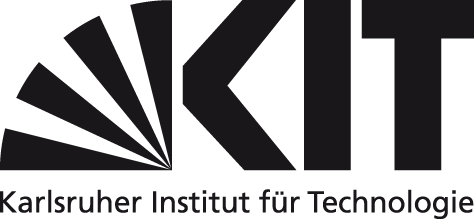 Frau/Herr stud. phil Matr.-Nr. 6120 Modul: Schlüsselqualifiktionen6120 Modul: Schlüsselqualifiktionen6120 Modul: Schlüsselqualifiktionen6120 Modul: Schlüsselqualifiktionen6120 Modul: SchlüsselqualifiktionenVeranstaltung:Veranstaltung:Veranstaltung:Veranstaltung:Veranstaltung:305 Wissenschaftliches Schreiben305 Wissenschaftliches Schreiben305 Wissenschaftliches Schreiben305 Wissenschaftliches Schreiben305 Wissenschaftliches SchreibenUnbenotetUnbenotetUnbenotetUnbenotet4 LPKarlsruhe, den Karlsruhe, den Stempel 
..................................................................   Modulverantwortlicher: Prof. Dr. Scherer 
..................................................................   Modulverantwortlicher: Prof. Dr. Scherer